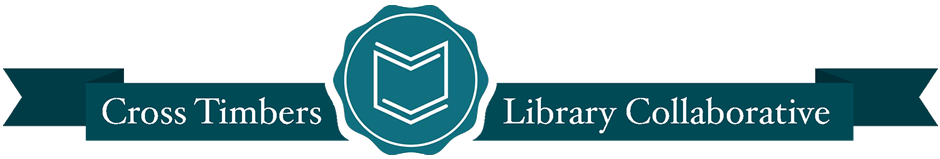 Cross Timbers Library CollaborativeConference 2014Friday, July 25, 2014Dallas Public LibraryDallas, Texashttp://www.ct‐lc.org ABOUTWelcome to the Cross Timbers Library Consortium!  The CTLC is a library consortium based in the U.S. region known as the Cross Timbers, which surrounds DFW, northern Texas, and south Oklahoma.Mission Statement of the CTLC:The Cross Timbers Library Collaborative fosters partnerships among the region’s libraries through cooperative staff development, resource sharing, and innovative programs.Membership of the CTLC:Membership in CTLC is defined by institutional participation. Any library in the Cross Timbers region which shares the Collaborative’s values are welcome to participate and identify themselves as participating organizations.Our Values:These values guide CTLC’s work within our libraries and the communities we serve: Inclusivity, Collaboration, Responsiveness, Cost Effectiveness, Sustainability, Innovation, Collegiality, Information Sharing, Flexibility, and Leadership.Governance and Structure of the CTLC:CTLC is a self-organized coalition of libraries with open membership. We are directed by participants; attendees at each planning meeting serve as the steering group for the organization.  Transparency in governance is maintained by publishing outcomes of the planning meetings via the website and listserv.  Affinity groups based on the interests of individuals or organizations form to address common issues.  Planning meetings are held at least twice yearly. Conveners will rotate among member institutions. An annual conference is hosted by a member institution. Affinity groups meet at will."Like" CTLC on Facebook for updates on CTLC activities, and join the Facebook Group to share information about happenings at your Library!Join the CT-LC listserv to participate in discussions about CTLC by e-mailing Barbara.Halbert@unt.edu  Conference ROOM LOCATIONSFLOOR ONE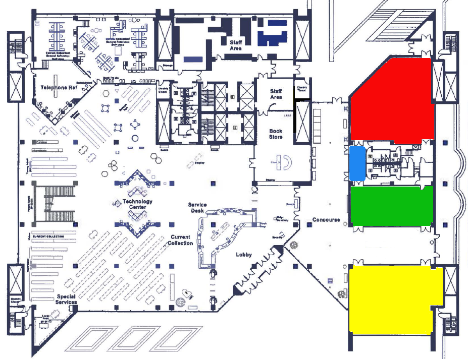 AuditoriumRegistrationDallas (Dallas East/West Rooms)Community Events Room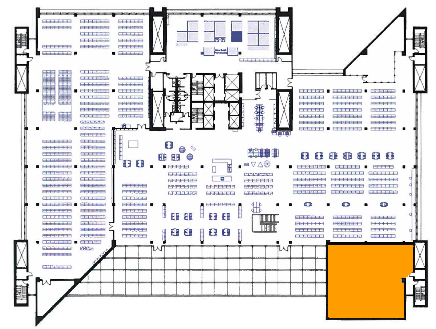 FLOOR THREEStudio (Laurie Evans Studio)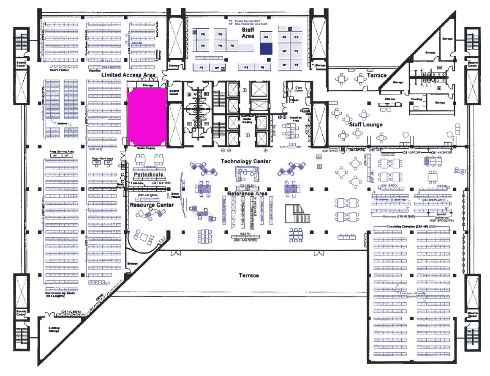 FLOOR FIVEHammon (Hammon Training Room)Detailed Program8:30 AM‐9:00 AM: Registration and Light Breakfast A light breakfast will be provided courtesy of the UNT College of Information Department of Library and Information Sciences, which will be present to answer questions about the LIS program for any interested visitors.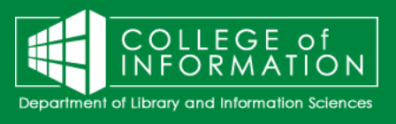 9:00 AM‐9:50 AM (Auditorium): KeynoteMark Smith is Director and Librarian of the Texas State Library and Archives Commission (Location: DPL Auditorium)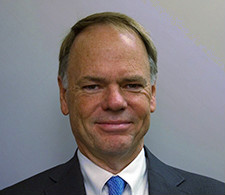 Mark will discuss the state of libraries in Texas and future directions for the state library.                                                           “The biggest change in libraries since I started is the amount of material that is available online and the very significant differences in how people access information compared to even just a few years ago.”Mark Smith’s personal and professional highlights include:1999-2013: Library Systems & Services LLC; West Coast VP since 20061997-99: Director of Communications at the Texas Library Association1991-96: Library Systems Administrator at TSLACAustin native, 5th generation TexanUndergraduate degree from UT-AustinMaster of Library and Information Science degree from UT-Austin School of InformationFor more information on Mark, see: http://www.tsl.texas.gov/news/2013/get-to-know-mark-smith10:00 AM‐11:20 AM: Session 1 Concurrent PanelsPanel 1A (Auditorium): Organizational Administration & Assessment “Skate fast on thin ice,” and other lessons about organizational change: Heather Scalf (UTA).  The UT Arlington Libraries underwent an organizational redesign just over a year ago.  We used the concepts from Jim Collins’ book Good to Great to inform our process.  This presentation will briefly revisit those concepts, and also provide an update on lessons learned by the leadership and the organization in the intervening 12 months.  Several prominent successes will be discussed and highlighted, as well as some continuing challenges for the organization. Combining Circulation and Reference Desks into a Single Service Point: Mary Ann Venner, Sarah Abrams, Holly Dolan, Francesca Martinez (UNT).  This presentation will describe how a single service point for Circulation (Checkout, Interlibrary Loan, Reserves, Fines) and Reference services was created at the University of North Texas Libraries (UNT).  It will examine how the Access Services and Reference departments successfully worked together to plan, implement and assess a combined service desk.  Hours of operation, desk staffing, cross training and layout will be discussed. Concerns from a staff perspective, student perspective and management perspective will be highlighted.  Key external and internal benefits as they relate to staff resources, customer service, collaboration, innovation and communication will also be discussed.Using Data in Running Your Library; Assessment on the Ground: Scott Jackson, John Luetkemeyer; Jeff Guintivano, Jesse Hamner (UNT).  Libraries are changing to meet increased expectations of accountability and performance to their parent institution or municipalities, many of whom have shifted to more objective “evidence-based” measures of assessment themselves. UNT’s library system has several streams of data in use for internal as well as external evaluation. This presentation uses data sources from the Facilities and Systems Division to show how one division of the library is currently using its available data, and also discusses future plans for inexpensive data collection and assessment. In addition, we discuss our strategies on organizing and assessing this information to aid the decision-making process for budgets and work allocation.Panel 1B (Dallas): Tall Texans Leadership InstituteIntroduction to Tall Texans and Moderator: Ted Wanner (TLA)Leadership in Academic Libraries: Dreanna Belden (UNT)Leadership in Public Libraries: Lynette Roberson (DPL)Leadership in School Libraries: Richelle O’Neil (Prosper HS)The TALL Texans Leadership Development Institute provides advanced leadership and management education in service to all the libraries of Texas and the communities they serve. Participants study strategic planning, risk-taking, conflict negotiation, teambuilding, coaching, ethics, advocacy, personal career planning, and more. This transformational program helps attendees learn and embrace their potential to take new initiative for their institutions, their profession, and their stakeholders.  In this panel three of the 2014 Tall Texans class will speak about library leadership in different types of libraries and what they got out of the Tall Texans experience.Panel 1C (Studio): Emerging Opportunities in Open Access - Interactive PanelCoby Condrey, Spencer Keralis, Anjum Najmi (UNT)Clarke Iakovakis, Rafia Mirza (UTA)Recent changes in the realm of scholarly communications have created a variety of new opportunities to connect faculty and researchers with tools, information and resources. The widespread availability of networks of academics connected via the Internet has transformed how researchers think about and conduct information retrieval and access. Academic libraries are implementing innovative approaches to raise awareness of, encourage adoption of, and foster wider participation in Open Access initiatives. This panel session explores how UT Arlington and the University of North Texas are creating tools, designing services, monitoring developments, and building relationships in efforts to promote Open Access within their communities. Topics covered include: clarifying the distinctions where copyright and OA overlap; the use of open source software in open data analysis; the challenge of OA adoption in the humanities; the socio-political context of OA legislative developments; student-driven OA initiatives; and OA collection development. An interactive question and answer segment follows the panel presentation.Panel 1D (Hammon): The Mobile Web and Digital ContentSmall Screen Savvy, Mobile Use in Academic Libraries: Johnathan Wilson, Sean Spear (TWU). This presentation will look at the creation of the Texas Woman's University library mobile web page and how it evolved and became the platform for the TWU library kiosks. When the opportunity to implement iPads as kiosks arose, the library chose to repurpose and update existing technology rather than start from scratch. The staff identified an opportunity to have the mobile web page serve multiple functions and began making the changes needed for a new multipurpose system. We will look at needs, software, and hardware as well as skills needed to bring this idea to life.Tech Tools and the Law: Laura McKinnon, Kris Helge (UNT). This presentation reviews the benefits and detriments (best practices) of using web 2.0 and 3.0 tools such as mobile apps, cloud computing,  Mindomo, Second Life, augmented reality, etc. in pedagogy. Also discussed are possible legal pitfalls to avoid such as copyright infringement, defamation, and privacy concerns.Getting in Touch with E-Books: Kris Reed (TWU). Ebooks have evolved since the first born-digital book in 1987 and are prolific in most libraries today. This presentation will look at the life cycle of ebooks, types of ebooks available, purchasing options and models, suppliers, readers, technology, licensing, and costs. I will end with a brief summary of the current market challenges faced by various types of libraries.  11:30 AM‐12:30 PM (Community Events Room): CTLC Affinity Groups Lunch and Lightning TalksAttendees will be provided with a box lunch, and then the CTLC affinity groups will have a meet and greet lunch with current and prospective members.  If you are currently in one of the affinity groups listed below, or interested in finding out more about them, please look for the relevant table (they will be marked).  CTLC Affinity Groups:Collection ManagementDigital HumanitiesPublic ServicesSpecial CollectionsScholarly Communications and Digital CurationFollowing these 30 min affinity group meet-ups, we will have a series of 2 min lightning talk presentations during the remainder of the lunch hour.12:30 PM‐2:20 PM: Session 2 Concurrent PanelsPanel 2A (Auditorium): Social Media, Marketing, and Outreach Programs Work Smarter, Not Harder at Social Media Marketing: Jennifer Evans (TAMUC). Libraries are always looking for cost-effective ways to reach patrons.  Social media marketing is one solution.  Many people are simply unaware of some of the programs and services libraries provide; marketing through social media is one way to raise awareness.  Moreover, with the rise of e-books, fewer patrons are physically going to the library.  However, the patrons that read e-books are, generally, the same tech-savvy ones using social media.  This presentation will address best practices for using different platforms and social media to engage patrons.  Librarians will learn the pros and cons of using different platforms as well as tips for reaching the widest audience and getting the most engagement from their posts.Getting the Word Out, Strategies for Amplifying Your Library’s Twitter Presence: Julie Judkins (UNT). When used effectively, Twitter is a dynamic avenue for libraries to connect with the public in order to promote collections, programs, and special events. Tweeting professionally is a learned skill that necessitates a creative outlook and a targeted outreach strategy based on your organization’s strengths. This presentation will prompt attendees to identify their audience and their allies in order to better broadcast their message. Advice will be drawn from first-hand experience managing a Twitter account to promote a library-based digital humanities project. Further resources will be recommended."Shotgun Approach”, Marketing the 2014 LibQual Annual Survey: Megan Beard, Shanna Strunk, Scott Lancaster (TAMUC).  In 2014, the newly-formed Gee Library Marketing Committee was tasked with engaging students and faculty to complete the LibQual+™ Survey.  Using a “shotgun” approach to marketing with posters, special events, email blitzes, incentive prizes, etc., the marketing campaign was highly successful in achieving sample numbers for undergraduate and graduate students, but less successful with faculty.  This presentation will cover the committee’s approach to the campaign and will include a discussion of what was successful as well as suggestions for future campaigns.  While the campaign was specific to Texas A&M University - Commerce, the presenters will focus on aspects of the campaign and lessons learned that would be applicable at other institutions.Comic Books and Academia, One Library’s Participation in Free Comic Book Day: Johnathan Wilson, Allison Osborn (TWU).  For the first time ever, Texas Woman's University libraries participated in Free Comic Book Day, a nationwide event that promotes the reading and adoption of comic books and graphic novels. Being an academic library, it was important to relate the comic book day to a university environment, so a presentation was included about the merits of comic books in academia. Ideas for partnering with comic book shops, marketing, and displays will be including in the presentation.Panel 2B (Dallas): Community Engagement and Information LiteracyBusiness Outreach at the Denton Public Library: Kerry Montz (Denton Public Library).  For the 2014-2016 Denton Public Library Strategic Plan, DPL Director Terri Gibbs included an objective to reach out to the local business community and make them aware of the vast amount of resources that are available to them – whether they are still mulling over the idea of entrepreneurship, or already running a successful business. Montz was appointed the new Business Librarian for the library system in February 2014 and since then, has been making connections within the local business community, from the Chamber of Commerce to the Economic Development Department of the City of Denton, as well as local, well-established business people. The Denton Public Library offers online and print resources, programming and networking, and a Makerspace called The Forge, complete with two 3D printers. Denton Inquiry 4 Lifelong Learning (DI4LL): Lilly Ramin, Cherry Fuller, Byerly, Gayla (UNT), Greg Hardin (TWU). The Denton Inquiry 4 Lifelong Learning (DI4LL) is a collaborative project among librarians serving the constituencies of a range of institutions in the greater Denton literacy community through a shared investment in lifelong learning in our community.  Librarians from TWU/UNT will discuss how the information needs and research skills of incoming students need to be addressed at an early age. The model used was “guided inquiry” which emphasizes a process appropriate to each level of the student. The presenters will give background information about the project and collaboration with teachers, professors, and librarians outside of their library type. Working together, we will focus our efforts on positively impacting the literacy of pre-kindergarten through graduate school learners.Don’t Grade Angry! (And other lessons learned by a first year information literacy instructor): Stephanie Isham (UTD). The presenter will share experiences creating and teaching a 3 credit hour online course on Information Literacy and Information Resources for Health Care.  This course is the library’s first 3 credit hour course, the first course dedicated to information sources in a particular subject area, and offers the Library Instruction department the opportunity to expand existing instruction curriculum to include: strengthening critical thinking skills, developing writing skills and applying course content to the workplace.  The presentation will consist of 3 parts: a quick summary of the course, lessons learned, and “if I knew then, what I know now” advice for librarians starting to teach credit courses.Special Collections and Heritage Tourism: Morgan Gieringer (UNT). Let’s hit the road! According to a study by the US Department of Commerce, 81% of adults who took a trip of 50 miles or more in the past year which could be considered cultural and heritage tourism. The demographic profile of these tourists suggests they are young, educated, and wealthy. Family history and genealogy is now considered America’s second favorite pastime (behind gardening). Genealogists commonly combine their vacations with their research, favoring locations with the most promising archives. How can special collections support tourism initiatives and use heritage tourism to widen their base of support? This session is intended for special collections librarians at any skill level interested in outreach projects as well as archival managers and administrators seeking to demonstrate new types of value in special collections.Panel 2C (Studio): Digital Collections From Theses and Dissertations to ETD, Retrospective Digitization and New Forms of Scholarship: Kathryn Loafman, Daniel Alemnah, Jeremy Berg (UNT). The UNT Electronic Theses and Dissertations (ETD) program began in 1999.  Like most institutions that have implemented ETD programs for current degrees, UNT has a collection of print theses and dissertations that predate the ETD program.  Although UNT is one of the early adopters of ETD, the UNT retrospective conversion project for pre-1999 print theses and dissertations was not started until 2010.  This presentation will relate the lessons learned from the UNT T&D retrospective conversion project, including UNT’s approach to the difficulties that were foreseen as well as the unanticipated challenges that came up along the way. Digitizing the Technical Report Archive and Image Library, Considerations in the Digital Workflow: Lee Fulton, Ashley Montez (UNT). Presents the workflow of the Technical Report Archive and Image Library (TRAIL) being processed at the University of North Texas (UNT) Digital Projects Lab.  Lee Fulton and Ashley Montez are responsible for processing documents from the receipt of materials to the creation of Portable Document Format files that are prepared for online presence through the UNT Digital Library. Creation of a uniform document is dependent upon a reliable workflow that provides a basis from which the imaging technician is able to judge the quality of the images at each step of the process.  Decision-making is key to an efficient workflow in determining whether to proceed forward or to repeat a step with appropriate adjustments for the desired output.  The presentation will include sample images of common problems associated with the TRAIL projectBroadening the Scope of an Institutional Repository: The Patent Project: Laura Waugh (UNT). Patents represent an important facet of university research, yet are often underrepresented in institutional repositories (IRs). Patents submitted by University of North Texas (UNT) faculty typically go through the UNT Office of Technology Transfer and if accepted, on to the United States Patent and Trademark Office (USPTO). Patents are available in the public domain through certain databases, such as the USPTO and Google Patents. However, IRs offer a potential for wider dissemination of patents and greater search capabilities, such as keywords and departmental affiliations, which makes them a better candidate for housing these important documents. By archiving these patents in our IR, we are able to create a more complete profile of the scholarly output of our faculty and strengthen awareness of the research activities of our university. This presentation discusses the process of including patents in an IR, metadata considerations, and the advantages and challenges of the Patent Project.Texas State Documents in the UNT Digital Libraries: Robie Sittel (UNT). The Texas State Publications Depository Program has four basic functions related to state publications: acquisition, creation of bibliographic access, distribution and announcement.  In June of 2011, cuts to state funding necessitated severe curtailment of the program. The Depository Program continues to meet basic functions. At the time of the budget cuts the University of North Texas entered in to a partnership with the State Library to ensure continued access to state government publications. This talk will highlight projects that provide continued access to state publications.Panel 2D (Hammon): CTLC Sustainable Collection Services Shared Print Monographs Project Working Session Rick Lugg (Sustainable Collections Services)Sian Brannon (UNT)A number of CTLC libraries have expressed interest in a group collection analysis with Sustainable Collection Services (SCS). The project will include compilation and analysis of circulation and other usage data; overlap among participating libraries; holdings in other libraries at the national and state levels and among specified groups of peer libraries; and a wide range of other data. SCS will provide reports and online tools that will enable CTLC to identify both scarcely-held and widely-held titles, and to share responsibility for retention and opportunities for greater sharing or withdrawals. In this meeting, Rick Lugg of SCS and Project Coordinator Sian Brannon of UNT will walk through the SCS proposal for the project, answering questions and refining the scope, working toward a final draft of the proposal shortly after the CTLC Annual Meeting.2:30 PM‐3:30 PM: Session 3 Concurrent PanelsPanel 3A (Auditorium): Serials and Metadata RDA Serials Cataloging: Misu Kim, Marna Morland (UTD). This presentation will give librarians new to serials a very quick overview of the RDA serial bibliographic record. How do MARC fields appear differently in RDA vs. AACR2?  Also covered is how to spot a title change and decide if a new bibliographic record is needed.   What is meant by a “major” or “minor” title change?  Full RDA bibliographic record samples and a lot of helpful information will be included in the handouts.Managing Serials in the UNT Libraries Digital Collections: Hannah Tarver (UNT). Serials comprise a unique sub-set of materials in the UNT digital collections, which is reflected in the metadata records for these items.  For example, each serial issue has an item-level record, however, the system also allows users to group issues by a specific title or across a complete publication run.  This presentation will introduce some serials available within our digital collections and discuss how we create and leverage metadata to provide better access to these important materials.Panel 3B (Dallas): New Approaches to Training and Collection Development The LEOtrain Project, Librarians Educating Others: Jennifer Evans (TAMUC).  Through fiscal years 2013-2014, Texas A&M University - Commerce’s James Gilliam Gee Library has implemented the LEOtrain: Librarians Educating Others Project, made possible by a grant from IMLS TSLAC.  In this project public libraries in Northeast Texas are cooperatively creating a body of content, training materials, and scripts, which librarians may in turn access and utilize freely in creating events and programs for their client populations.  They are also collaboratively developing public workshops and programming utilizing these new technologies to increase the technological skills of the community as a whole.Collection Development Using Open Access Resources: Coby Condrey (UNT).  Scholarly research resources pop up on the Internet with increasing frequency; meanwhile, collection budgets are effectively shrinking due to inflation in costs for more traditional library materials. Open access and open content internet-based resources can help alleviate these losses, replace titles altogether or even expand the depth of coverage in a subject. This session describes how to establish a framework for selecting fee-free online resources, workflows for adding them to discovery systems, strategies for identifying materials, and methods for managing the life cycle of born-digital content. The emphasis will be on monographic materials, and the presenter will lead the audience through a case study of the acquisitions process for an interdisciplinary subject. If you're seeking ways to compensate for cuts to your library's budget or just interested in broadening the scope of your library's collection development efforts, this session will provide tips and tricks for finding resources that are right for your customers.Panel 3C (Studio): Workshop on Research Data Management: “Helping Faculty Help Themselves, Practical Approaches to Research Data Management Support”Spencer Keralis (UNT).  Research Data Management support is an ongoing challenge for academic libraries. Research Data Management is too often an unfunded mandate for academic libraries, but this has led to a range of innovative service models implemented by libraries to support research faculty. This working session offers a summary of the findings of the DataRes Project, an IMLS LB-21 Award project at the University of North Texas, which analyzed library responses to recent mandates for data management plans in federal funding applications. This presentation describes some of the difficulties libraries face in meeting the needs of researchers, and how they’ve met those challenges. In addition, attendees will get some hands-on exposure to data management plan development, with a demonstration of the California Digital Library’s DMPTool2.  Developed in response to Federal agencies’ data management plan requirements, the DMPTool to helps researchers help themselves develop DMPs. The working session will provide an introduction to the DMPTool, demonstrate some of the local customization available in the newest release, and offer strategies for incorporating the DMPTool in a library’s suite of data-related services. Participants will discuss sample data management plans from NSF and NIH award applications, and will discuss strategies for developing effective boilerplate language for institutional data repositories. The workshop will be useful for liaison librarians supporting STEM fields or the Digital Humanities, and repository librarians who support long term preservation of research data. No data curation experience is required. Workshop participants may bring their own laptops so they can log directly into the tool. Panel 3D (Hammon): Latest Developments in Library and Information Science EducationCompetency Based Education and Design Considerations in LIS Curriculum: Suliman Hawamdeh (UNT). In this presentation, we will talk about the design consideration of a newly revised Bachelor of Science in Information Science at the University of North Texas. The program equips graduates with the knowledge needed to build competencies in important and emerging areas such as, information organization, information architecture, information seeking and use, health informatics, knowledge management, digital content and digital curation, and information systems. It prepares students for a career at the intersection of information, people and technology.Librarians and a Health Oriented Society, the Role of LIS Programs: Ana Cleveland (UNT). Traditionally schools of library and information sciences have offered focused courses in health information for students planning to work in diverse health sciences settings including libraries. Times are changing drastically in our societies in regards to health awareness. The Internet, social media, government’s initiatives, wellness programs are causing health to be ubiquitous in every aspect of life, culture, and work environment. Librarians, regardless of career tracks, are increasingly dealing with a demand for health information. The premise of this presentation is that health information should be part of the educational process in all library and information science programs.3:40 PM‐4:15 PM (Auditorium): Concluding Session The final session will include summary presentations on major new CTLC initiatives, as follows:CTLC SCS Project: Rick Lugg (SCS), Sian Brannon (UNT).  This will be a 10 min review of the aims of the CTLC SCS Shared Print Monographs Project and the outcomes of the working group session held today.CTLC TDL Consortium: Debra Hanken Kurtz (TDL).  We are today announcing that the libraries of UNT, UTA, and UTD have created a CTLC consortium within the Texas Digital Library and will be working together with the TDL and other TDL member libraries on new initiatives in coming months.  This will be a 10 min introduction to the TDL and announcement of this new regional consortium within the TDL.  The conference will then conclude with a town hall meeting to discuss future CTLC directions.  What would you like to see more of in future conferences? Do you have any ideas for future collaborative programs?CONFERENCE EVALUATIONWe will again invite all conference participants to complete a conference evaluation form online.  This evaluation is very short and only takes 5 min to complete.  To do so, go to the conference website: http://www.ct-lc.org/Events/2014-Conference …and click on the link for “Survey Evaluation” THANKS FOR ATTENDING THE 2014 CTCLC CONFERENCEACKNOWLEDGEMENTSWe would like to acknowledge the following groups and individuals for their contributions to the conference:HOST INSTITUTION	The Dallas Public Library, Jo Giudice (Director)BREAKFAST SPONSORUniversity of North Texas College of Information Department of Library & Information SciencesPROGRAM COMMITTEEChristina Cool (TWU)Sylvia George-Williams (UTA)Morgan Gieringer (UNT)Barbara Halbert (CTLC Volunteer Coordinator)Martin Halbert (UNT)Elizabeth Howard (Texas Weslayan)Setareh Keshmiripour (UNT)Elizabeth Killingsworth (SMU) Stephanie Noell (UTA)And a big thanks to all of our presenters, attendees, and volunteers!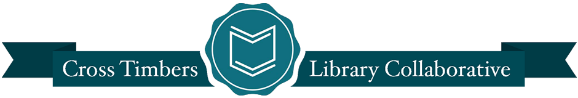 PROGRAM SUMMARY8:30 AM‐9:00 AM Registration and Light Breakfast (sponsored by UNT College of Information and Department of Library and Information Sciences) 9:00 AM‐9:50 AM (Auditorium): Keynote: Mark SmithMark Smith (http://www.tsl.texas.gov/news/2013/get-to-know-mark-smith) is Director and Librarian of the Texas State Library and Archives Commission.  He will speak about the current state of libraries in Texas.10:00 AM‐11:20 AM: Session 1 Concurrent PanelsPanel 1A (Auditorium): Organizational Administration & Assessment Panel 1B (Dallas): Tall Texans Leadership InstitutePanel 1C (Studio): Emerging Opportunities in Open Access Interactive PanelPanel 1D (Hammon): The Mobile Web and Digital Content11:30 AM‐12:30 PM (Community Events Room): Lunch, Affinity Groups, and Lightning TalksCTLC Affinity Groups will have a meet and greet lunch with current and prospective members, followed by a series of short lightning talks12:30 PM‐2:20 PM: Session 2 Concurrent PanelsPanel 2A (Auditorium): Social Media, Marketing, and Outreach Programs Panel 2B (Dallas): Community Engagement and Information LiteracyPanel 2C (Studio): Digital Collections Panel 2D (Hammon): CTLC SCS Project Working Session 2:30 PM‐3:30 PM: Session 3 Concurrent PanelsPanel 3A (Auditorium): Serials and Metadata Panel 3B (Dallas): New Approaches to Training and Collection Development Panel 3C (Studio): Workshop on Research Data ManagementPanel 3D (Hammon): Latest Developments in LIS Education3:40 PM‐4:15 PM (Auditorium): Concluding Session The final session will include reports on major new CTLC initiatives (the shared collection development project and the TDL consortium), and will then conclude with a town hall meeting to discuss future CTLC directions.